                                                                 Утверждаю:Директор МБОУ ООШ № 14_________С.Н.Хачатурян01.12.2016 г.График проведения новогодних елок 29 декабря 2016 г.  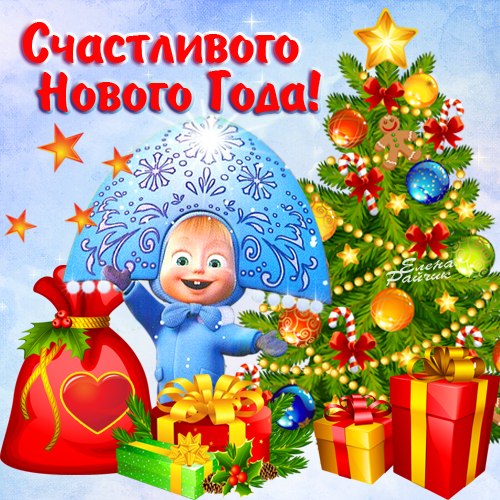 № п/пНазвание мероприятияДата Время Ответственные 1.Новогодний утренник для 1-4 классов ( 62 чел.)29.12.2016 г.11.00 ч.Марченко Е.Н., зам. директора по УВР2.«Новогодний калейдоскоп» для 5-9 классов(83 чел.)29.12.2016 г.16.00 ч.Марченко Е.Н., зам. директора по УВР